RE – Islam lesson 3The second of the 5 Pillars of Islam is Salat / SalahWhat is Salat/ Salah?Watch the video and read the text to learn more about it. https://www.bbc.co.uk/teach/class-clips-video/religious-education-ks2-my-life-my-religion-prayer-in-islam/zjndxychttps://www.bbc.co.uk/religion/religions/islam/practices/salat.shtmlTask 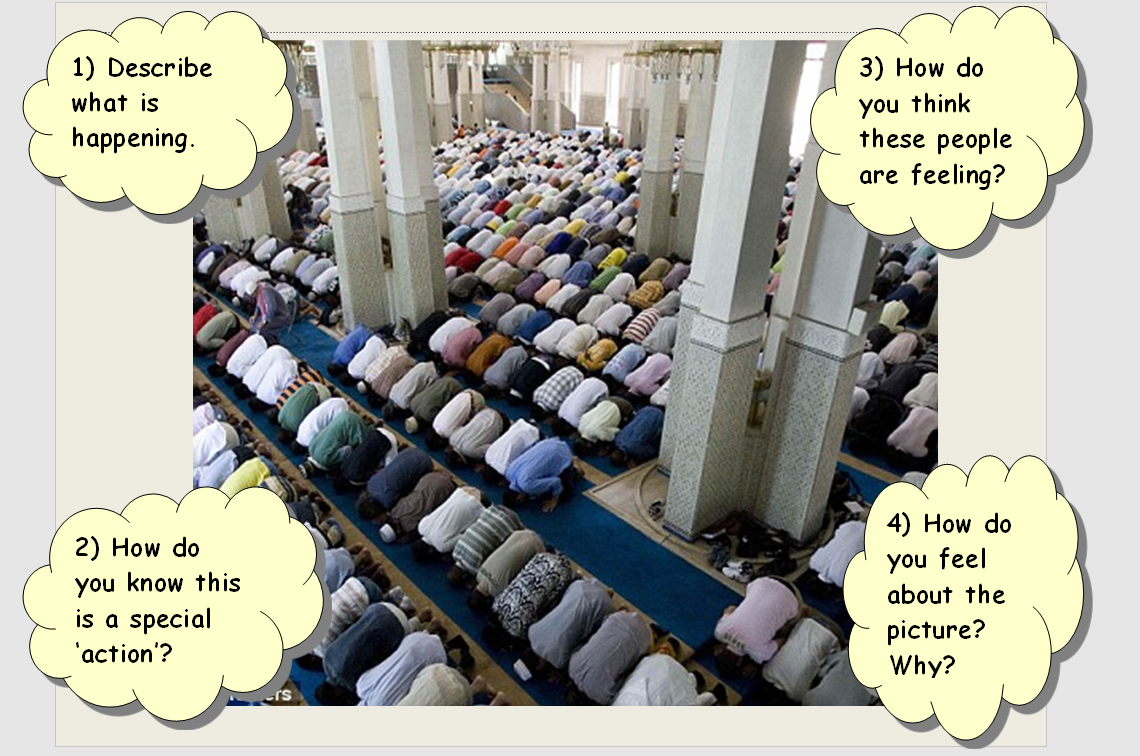 Then: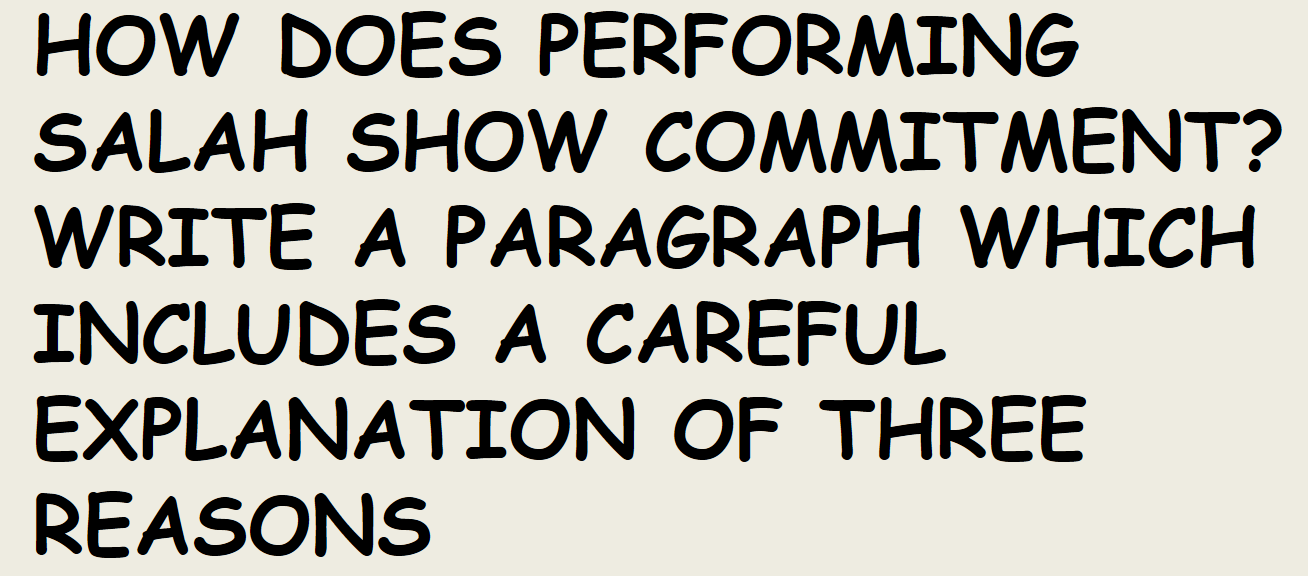 